СУМСЬКА МІСЬКА РАДАVIII СКЛИКАННЯ VI СЕСІЯРІШЕННЯВідповідно до пункту 2 рішення Сумської міської ради від                         19 грудня 2018 року № 4328-МР «Про затвердження програми Сумської міської об’єднаної територіальної громади «Соціальні служби готові прийти на допомогу на 2019 – 2021 роки», враховуючи протокол постійної комісії з питань охорони здоров’я, соціального захисту населення, освіти, науки, культури, туризму, сім’ї, молоді та спорту Сумської міської ради від              23 березня 2021 року № 2, керуючись Положенням про Порядок розробки, затвердження та виконання міських цільових (комплексних) програм, програм економічного і соціального розвитку міста Суми та виконання міського бюджету, затвердженого рішенням Сумської міської ради від 29 лютого 2012 року № 1207-МР (зі змінами), та статтею 25 Закону України «Про місцеве самоврядування в Україні», Сумська міська рада ВИРІШИЛА:Інформацію директора Сумського міського центру соціальних служб Вертель М.Ю. про хід виконання програми Сумської міської об’єднаної територіальної громади «Соціальні служби готові прийти на допомогу на     2019 – 2021 роки», затвердженої рішенням Сумської міської ради від                 19 грудня 2018 року № 4328-МР (зі змінами), за 2020 рік, взяти до відома (додається).Виконавець: Вертель М.Ю.__________ Рішення Сумської міської ради «Про хід виконання програми Сумської міської об’єднаної територіальної громади «Соціальні служби готові прийти на допомогу на 2019 – 2021 роки», затвердженої рішенням Сумської міської ради від 19 грудня 2018 року № 4328-МР (зі змінами), за 2020 рік доопрацьовано і вичитано, текст відповідає оригіналу прийнятого рішення та вимогам статей 6 - 9 Закону України «Про доступ до публічної інформації» та Закону України «Про захист персональних даних».Проєкт рішення Сумської міської ради «Про хід виконання програми Сумської міської об’єднаної територіальної громади «Соціальні служби готові прийти на допомогу на 2019 – 2021 роки», затвердженої рішенням Сумської міської ради від 19 грудня 2018 року № 4328-МР (зі змінами), за 2020 рік був завізований: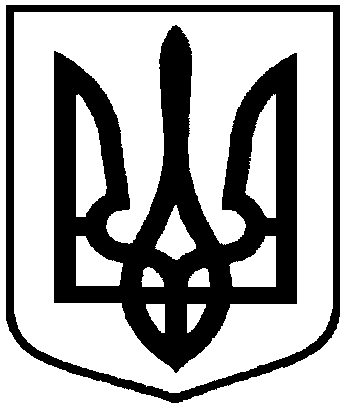 від 12 травня 2021 року № 887-МРм. СумиПро хід виконання програми Сумської міської об’єднаної територіальної громади «Соціальні служби готові прийти на допомогу на 2019 – 2021 роки», затвердженої рішенням Сумської міської ради від 19 грудня 2018 року № 4328-МР (зі змінами), за 2020 рікСумський міський голова                                                                             О.М. ЛисенкоДиректор Сумського міського центру соціальних служб М.Ю. ВертельЮрисконсульт Сумського міського центру соціальних служб Ю.М. ЛанськаЗаступник міського голови з питань діяльності виконавчих органів радиВ.В. МотречкоГолова постійної комісії з питань охорони здоров’я, соціального захисту населення, освіти, науки, культури, туризму, сім’ї, молоді та спорту В.М. Домінас Директор департаменту фінансів, економіки та інвестицій Сумської міської радиС.А. ЛиповаНачальник  відділу бухгалтерського обліку та звітності, головний бухгалтерО.А. КостенкоНачальник правового управління Сумської міської радиО.В. Чайченко Секретар Сумської міської радиО.М. Рєзнік